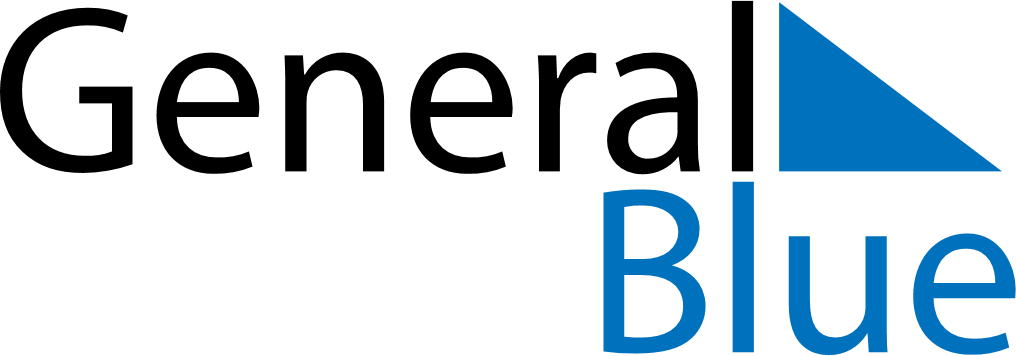 December 2024December 2024December 2024December 2024December 2024December 2024Paimio, Southwest Finland, FinlandPaimio, Southwest Finland, FinlandPaimio, Southwest Finland, FinlandPaimio, Southwest Finland, FinlandPaimio, Southwest Finland, FinlandPaimio, Southwest Finland, FinlandSunday Monday Tuesday Wednesday Thursday Friday Saturday 1 2 3 4 5 6 7 Sunrise: 9:08 AM Sunset: 3:28 PM Daylight: 6 hours and 20 minutes. Sunrise: 9:10 AM Sunset: 3:27 PM Daylight: 6 hours and 16 minutes. Sunrise: 9:12 AM Sunset: 3:25 PM Daylight: 6 hours and 13 minutes. Sunrise: 9:14 AM Sunset: 3:24 PM Daylight: 6 hours and 10 minutes. Sunrise: 9:16 AM Sunset: 3:23 PM Daylight: 6 hours and 7 minutes. Sunrise: 9:17 AM Sunset: 3:22 PM Daylight: 6 hours and 4 minutes. Sunrise: 9:19 AM Sunset: 3:21 PM Daylight: 6 hours and 2 minutes. 8 9 10 11 12 13 14 Sunrise: 9:21 AM Sunset: 3:20 PM Daylight: 5 hours and 59 minutes. Sunrise: 9:22 AM Sunset: 3:20 PM Daylight: 5 hours and 57 minutes. Sunrise: 9:24 AM Sunset: 3:19 PM Daylight: 5 hours and 55 minutes. Sunrise: 9:25 AM Sunset: 3:19 PM Daylight: 5 hours and 53 minutes. Sunrise: 9:27 AM Sunset: 3:18 PM Daylight: 5 hours and 51 minutes. Sunrise: 9:28 AM Sunset: 3:18 PM Daylight: 5 hours and 49 minutes. Sunrise: 9:29 AM Sunset: 3:18 PM Daylight: 5 hours and 48 minutes. 15 16 17 18 19 20 21 Sunrise: 9:30 AM Sunset: 3:17 PM Daylight: 5 hours and 46 minutes. Sunrise: 9:31 AM Sunset: 3:17 PM Daylight: 5 hours and 45 minutes. Sunrise: 9:32 AM Sunset: 3:17 PM Daylight: 5 hours and 44 minutes. Sunrise: 9:33 AM Sunset: 3:17 PM Daylight: 5 hours and 44 minutes. Sunrise: 9:34 AM Sunset: 3:18 PM Daylight: 5 hours and 43 minutes. Sunrise: 9:35 AM Sunset: 3:18 PM Daylight: 5 hours and 43 minutes. Sunrise: 9:35 AM Sunset: 3:18 PM Daylight: 5 hours and 43 minutes. 22 23 24 25 26 27 28 Sunrise: 9:36 AM Sunset: 3:19 PM Daylight: 5 hours and 43 minutes. Sunrise: 9:36 AM Sunset: 3:19 PM Daylight: 5 hours and 43 minutes. Sunrise: 9:36 AM Sunset: 3:20 PM Daylight: 5 hours and 43 minutes. Sunrise: 9:37 AM Sunset: 3:21 PM Daylight: 5 hours and 44 minutes. Sunrise: 9:37 AM Sunset: 3:22 PM Daylight: 5 hours and 45 minutes. Sunrise: 9:37 AM Sunset: 3:23 PM Daylight: 5 hours and 46 minutes. Sunrise: 9:37 AM Sunset: 3:24 PM Daylight: 5 hours and 47 minutes. 29 30 31 Sunrise: 9:36 AM Sunset: 3:25 PM Daylight: 5 hours and 48 minutes. Sunrise: 9:36 AM Sunset: 3:26 PM Daylight: 5 hours and 50 minutes. Sunrise: 9:36 AM Sunset: 3:28 PM Daylight: 5 hours and 51 minutes. 